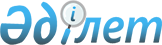 Ұзынкөл ауданы мәслихатының 2020 жылғы 17 қаңтардағы № 343 "Жергілікті қоғамдастық жиналысының регламентін бекіту туралы" шешіміне өзгеріс енгізу туралыҚостанай облысы Ұзынкөл ауданы мәслихатының 2024 жылғы 13 ақпандағы № 73 шешімі
      Ұзынкөл аудандық мәслихаты ШЕШІМ ҚАБЫЛДАДЫ:
      1. Мәслихаттың 2020 жылғы 17 қаңтардағы № 343 "Жергілікті қоғамдастық жиналысының регламентін бекіту туралы" шешіміне (Нормативтік құқықтық актілерді мемлекеттік тіркеу тізілімінде № 8916 болып тіркелген) мынадай өзгеріс енгізілсін:
      көрсетілген шешіммен бекітілген, Жергілікті қоғамдастық жиналысының регламентінде:
      4-тармақтың оныншы абзац алып тасталсын.
      2. Осы шешім оның алғашқы ресми жарияланған күнінен кейін күнтізбелік он күн өткен соң қолданысқа енгізіледі.
					© 2012. Қазақстан Республикасы Әділет министрлігінің «Қазақстан Республикасының Заңнама және құқықтық ақпарат институты» ШЖҚ РМК
				
      Аудандық мәслихаттың төрағасы 

Н. Булатов
